1. ЗаданиеОзнакомитесь с памяткой "Признаки наличия взрывных устройств"Выделите правильную цепочку действий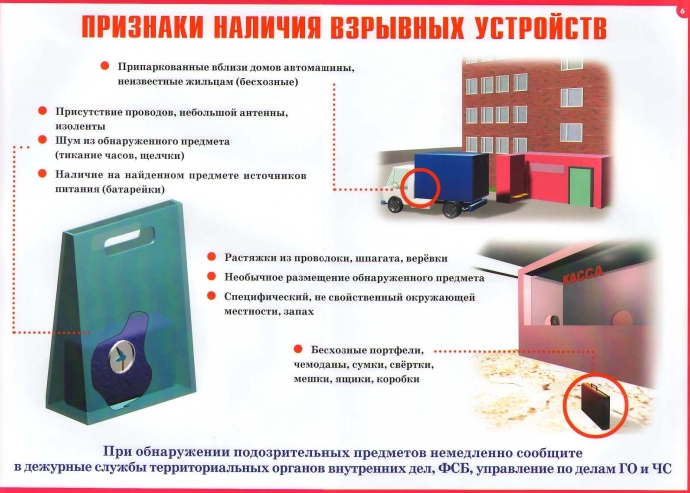 2. ЗаданиеСоставьте кластер используя плакат " Взаимодействие силовых структур и органов государственной власти и граждан государства".3. ЗаданиеДля оказания противодействия терроризму нужны:знаниябдительностьосторожностьхладнокровиесамообладаниепониманиеответственность за выполнение гражданского долгаРасставьте номер от 1 до 7 в порядке важности для Вас4. ЗаданиеПользуясь картой составьте рейтинг по теме "Террористические акты в странах мира"Пользуясь картой составьте рейтинг по теме "Террористические акты в странах мира"5. Задание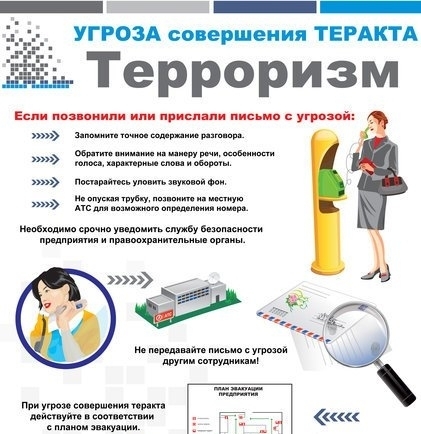 Ознакомившись с памяткой "Угроза совершения теракта" проведите самоанализ возможности данного явления на территории, где ты проживаешь?6. Задание" Если каждый друг к другу будет терпим, то вместе мы сделаем толерантным наш мир". Дорисуй свои ассоциации к слову "толерантный"7. ЗаданиеИспользуя плакат "Возможные места установки взрывных устройств "составьте памятку - "Действия при эвакуации"используя: личные документы, помощь в эвакуации пожилых и тяжелобольных людей, паника, истерика, организованный, разрешение сопровождающих лиц.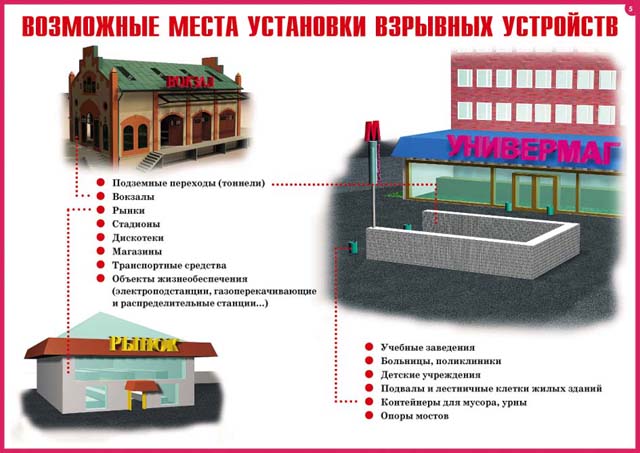 